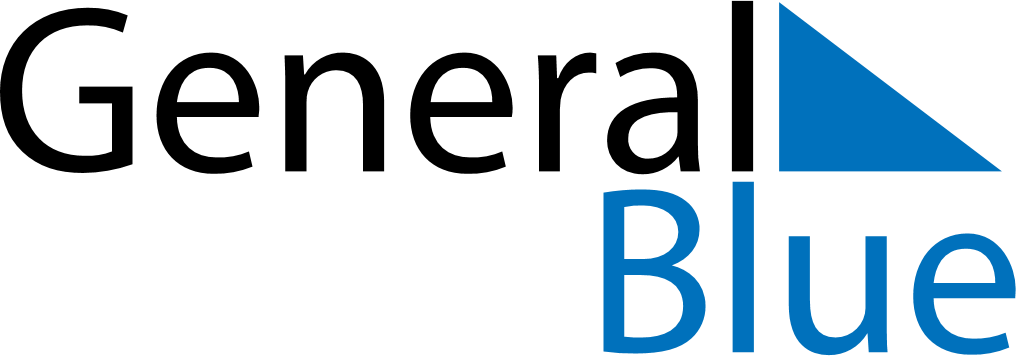 May 2028May 2028May 2028Saint HelenaSaint HelenaSundayMondayTuesdayWednesdayThursdayFridaySaturday123456789101112131415161718192021222324252627Saint Helena Day28293031